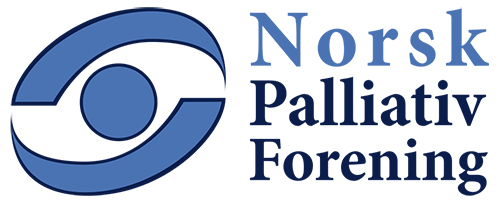 Norsk Palliativ Forening inviterer til 2 dagers kurs om temaet Palliasjon.Den total smerte – hvordan kan vi best hjelpe? Kurset arrangeres ved Clarion Ernst Hotel, KristiansandDato: 20.-21. april 2015Pris:Medlemmer av NPF: 
alt.1: Konferanseavgift: kr. 2000,-
alt.2: Konferanseavgift + festmiddag: kr. 2395,-Ikke-medlem av NPF:Alt.1: Konferanseavgift: kr. 2200,-Alt 2: Konferanseavgift + festmiddag: kr. 2595,-
Påmelding: Pr. mail til: Grete.Garmager@smnregnskap.noPåmeldingsfrist 28. februar 2015Faktura sendes ut kort tid etter påmeldingfristens utløp.Ved behov for overnatting meldes dette direkte til Clarion Ernst Hotel, Kristiansand. E-Mail: cl.ernst@choice.no Pris pr. person i enkeltrom er kr. 990,-, inkl. frokost.Pris for dobbeltrom kr 1090,-, dvs. Kr. 545,- pr. person, inkl.frokost(Ved booking av rom må dere gi beskjed til hotellet om at dere deltar på kurset)Målgrupper:- helsepersonell i primær- og spesialisthelsetjenesten.- personell og ledere i helse- og velferdssektoren i kommune og stat.Tverrfaglighet er vektlagt ved sammensetting av program og er en av byggesteinenei god palliasjon.Kurset er godkjent for tellende timer for etterutdanningsprogram for leger,sykepleiere og fysioterapeuter.Norsk Palliativ Forening (NPF) er en tverrfaglig organisasjon som har som mål åvidereutvikle behandling, pleie og omsorg for alvorlig syke og døende mennesker,samt støtte pårørende i deres sorg og tap. Vi håper at du har et ønske om å bidra til denne utviklingen. For å nå målsettingen behøver foreningen mange medlemmer og godemøtesteder. Har du spørsmål om NPF, medlemskap, eller annet se www.palliativ.org eller kontakte NPF, mail: styret@palliativ.orgPROGRAM:Tema for konferansen er den totale smerte. Pasient og pårørende kan rammes av lidelse med elementer av fysisk, psykisk, sosial og åndelig/eksistensiell smerte. Vi belyser ulike sider av smertebegrepet gjennom kartlegging og behandling, og smertelindring gjennom bruk av hele behandlingsteamet.Forelesere er legespesialister, spesialsykepleiere, klinisk ernæringsfysiolog, fysioterapeut, prest og sosionom. Foreleserne er styremedlemmer i NPF og lokale fagfolk fra kommunene og sykehus.Kreftforeningen har stand begge dager, og deltakerne er også invitert til å se på utstillingen «To be or not to be», en utstilling om åpenhet rundt kreft, død og sorgarbeid, på slutten av første dag. Utstillingen er i Kreftforeningens lokaler i Dronningens gate 2A i Kristiansand.Mandag 20 april:09.00 - 09.30 		Registrering og kaffe09.30 - 10.00		Åpning og info. Kulturelt innslag10.00 - 10.30 	Palliasjon, verdi- og grunnlagstenkning, v/avdelingssjef Geir Andvik, kreftavdelingen, Helse Førde, styremedlem NPF	10.30 - 11.00      	Kartlegging av smerte – ESAS R,  v/palliativ sykepleier Eva S. Engebrigtsen, Vestre Viken HF, Bærum sykehus, styremedlem NPF11.00 - 11.30 		Pause – kaffe og frukt11.30 - 12.15	Smerte og smertebehandling hos kreftpasienter, v/lege Martina Tønnies, Nordlandssykehuet Vesterålen, styremedlem NPF12.15 – 12.45	Fysioterapi og dyspnoe,v/fysioterapeut Torunn Åkra, Haraldsplass Diakonale sykehus, Bergen, styremedlem NPF12.45 - 13.45	Lunsj13.45 - 14.30	Religion og palliasjon: Om betydningen av religion og religiøsitet ved alvorlig sykdom og i livets sluttfase, 	v/sykehusprest Guttorm Eidslott, Sykehuset Innlandet, styremedlem NPF14.30 - 15.00	Den sosiale smerte,v/sosionom Elin Okkenhaug Bratland og Signe Sollien Andresen15.00 - 15.30 	Pause – kaffe og frukt15.30 - 16.15	Lokalt prosjekt: United 4 Health-kommunal oppfølging av kolspasienter ved hjelp av telemedisinsk utstyr	v/Birgitte Vabo, KOLS-koordinator og prosjektmedarbeider Kristiansand kommune16.15 – 17.00 		Pårørendes sin rollev/avdelingssjef Geir Andvik, kreftavdelingen, Helse Førde, styremedlem NPFErfaringer fra pårørendekurs ved Hospice Lovisenberg v/seksjonsleder Joran Slaaen, styremedlem NPF17.00 – 17.10        	Oppsummering, avslutning av dag 119.00			FESTMIDDAG Tirsdag 21.april:09.00 - 09.15	Åpning av dagen09.15 - 10.00 	Skal jeg dø nå doktor? Om legen som samtalepartner og hjelper for mennesker i livets sluttfase,  v/geriater Pål Friis, Sørlandet sykehus10.00 - 10.45 	Sistehjelpskurs – Palliasjon som allmennkunnskap 	v/overlege/forsker Georg Bollig, Slesvig/Bergen, styremedlem NPF10.45 - 11.15 	Pause – kaffe og frukt11.15 -12.00 	Erfaringer fra pilotkurs i Sistehjelpskurs, 	v/kommunelege Anette Ester, Hyllestad legekontor, Sogn,styremedlem NPF12.00 - 12.45 	I Can – lokalt prosjekt 	v/Karianne Vassbakk Brovold, senter for kreftbehandling ved Sørlandet sykehus12.45 - 13.45		Lunsj13.45 - 14.15	Ernæring i livets sluttfase, v/ernæringsfysiolog Kristine Møller14.15 – 14.45	Etiske utfordringer i sykehjem, ny studie, v/overlege, forsker Georg Bollig, Slesvig/Bergen, styremedlem NPF14.45 - 15.15 	Den gode samtalen, 	v/seksjonsleder Joran Slaaen, Hospice Lovisenberg – Senter for Lindring og Livshjelp, Oslo, styremedlem NPF15.15 - 15.30	Oppsummering og avslutningDet kan forekomme små endringer i programmet.Påmeldingsskjema for kurs i palliasjon, 20-21 april 2015 i KristiansandNavn: _________________________________________________________Stilling: ________________________________________________________Arbeidsgiver: ___________________________________________________Adresse arbeid: __________________________________________________Postadresse: ____________________________________________________E-post: _________________________________________________________Tlf: ____________________________________________________________Faktura sendes til: ________________________________________________Firma: __________________________________________________________Referanse: _______________________________________________________Postadresse: ______________________________________________________Postested: ________________________________________________________E-post: ___________________________________________________________Tlf: ______________________________________________________________Medlem av NPF:   JA              NEIAngi medlemsnummer: ____________________________  Alternativ for betaling: (sett et kryss av bak riktig alternativ)Medlem NPF: Alt.1: kr 2000,-(konferanseavg.)		Alt.2: kr 2395,- (festmiddag inkludert)Ikke-medlem: Alt. 1: kr 2200,-(konferanseavg.)		Alt.2: kr 2595,- (festmiddag inkludert)Faktura sendes ut like etter påmeldingsfristen.